MitchJAce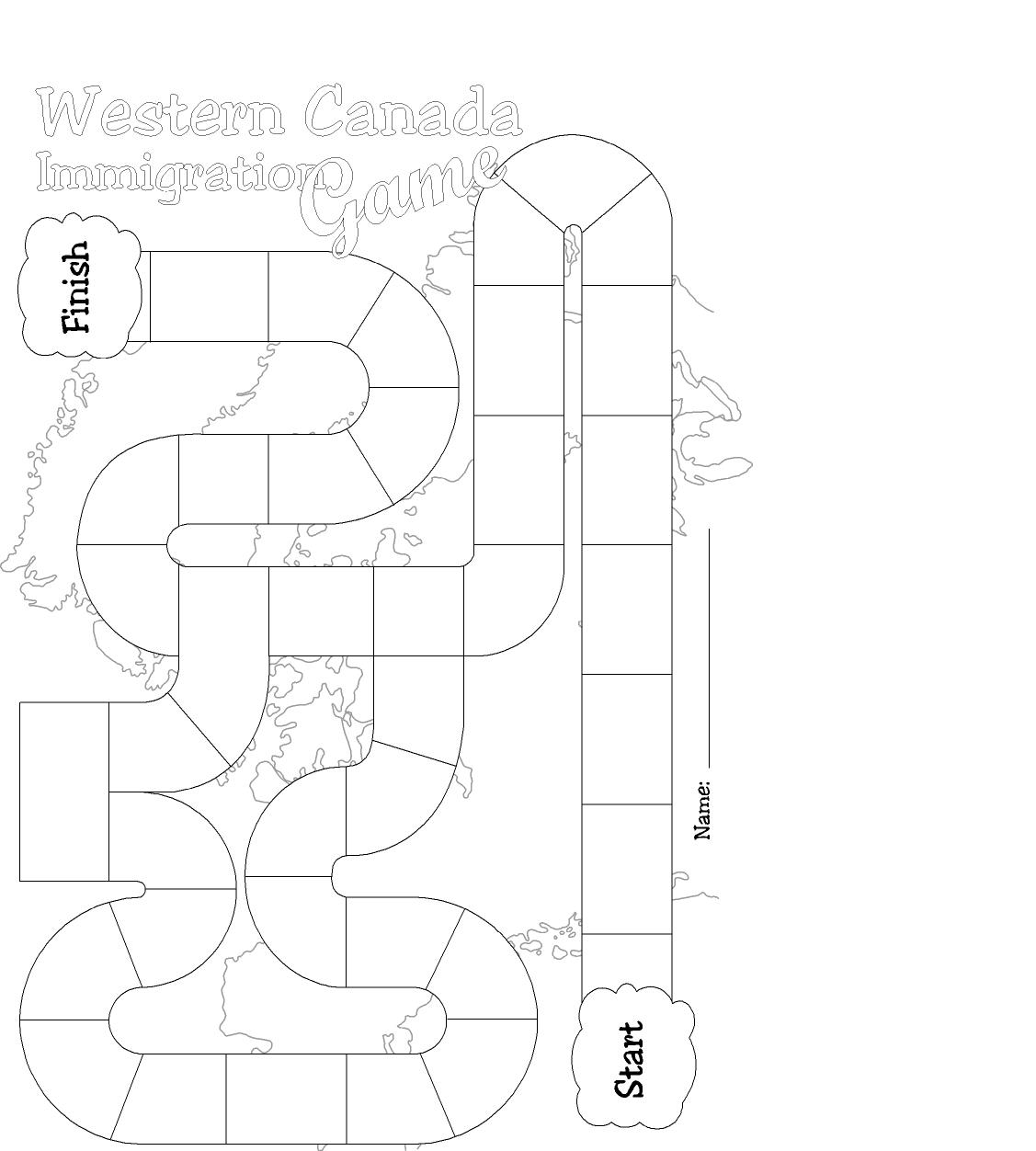 